Publicado en   el 11/02/2014 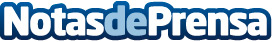 Miguel Arias Cañete anuncia un plan de renovación de maquinaria agrícola “destinado a la mejora de la eficiencia energética y la reducción de la contaminación” Destaca “un cambio de tendencia, por primera vez desde el año pasado” con el incremento de las matriculaciones de tractores, maquinaria agrícola y remolquesDatos de contacto:Nota de prensa publicada en: https://www.notasdeprensa.es/miguel-arias-canete-anuncia-un-plan-de Categorias: Industria Alimentaria http://www.notasdeprensa.es